ГЕЛЕНДЖИКГостевой дом «Елена»Местоположение: Гостевой дом "Елена" расположен в тихом районе Геленджика. К услугам гостей предлагаются номера различного уровня комфорта и стоимости. Расстояние до моря 5-7 минут неспешной ходьбы, до центра города – 10-15 минут. Размещение: •  номера «эконом» – 2х-3х-местные номера в отдельно стоящем корпусе с удобствами на территории. В номере вся необходимая мебель, вентилятор. Горячая, холодная вода круглосуточно. На  террасе столики и стулья.  Кухня на 2-3 номера. Телевизор и холодильник - на кухне•  номера «удобства на блок» 2-х местные номера с удобствами на 3 номера (душ, туалет, умывальник). В номере вся необходимая мебель, вентилятор. В 3-х местном улучшенном номере - необходимая мебель, кондиционер, телевизор и холодильник.•  номера «стандарт+» – 2х-3х-местные уютные номера со всеми удобствами (душ, туалет, холодильник в номере), кондиционер. Питание: Имеется несколько кухонь со всем необходимым для самостоятельного приготовления пищи, а также мангал. Пляж: Широкий благоустроенный песчаный городской пляж, протянувшийся вдоль набережной на 1,5 км.  Цена указана на 1 человека в USD(оплачивается принимающей стороне)  *Детям до 12 лет при размещении на основном месте скидка 10 долларовДополнительно оплачивается тур.услуга – 50,00 бел.руб./ 25,00 бел.руб. - дети до 7 лет.Внимание!!!Туристическая фирма оставляет за собой право, в случае причин непреодолимого характера, вносить некоторые изменения в программу тура без уменьшения общего объема и качества услуг, в том числе предоставлять замену отеля на равнозначный. Туристическое агентство не несет ответственности за задержки на границах и пробки на дорогах.Стоимость указана за 1 чел. в у.е. ($) (включено проживание и проезд по территории России, оплачивается принимающей стороне)ГЕЛЕНДЖИКГостевой дом «Елена»Местоположение: Гостевой дом "Елена" расположен в тихом районе Геленджика. К услугам гостей предлагаются номера различного уровня комфорта и стоимости. Расстояние до моря 5-7 минут неспешной ходьбы, до центра города – 10-15 минут. Размещение: •  номера «эконом» – 2х-3х-местные номера в отдельно стоящем корпусе с удобствами на территории. В номере вся необходимая мебель, вентилятор. Горячая, холодная вода круглосуточно. На  террасе столики и стулья.  Кухня на 2-3 номера. Телевизор и холодильник - на кухне•  номера «удобства на блок» 2-х местные номера с удобствами на 3 номера (душ, туалет, умывальник). В номере вся необходимая мебель, вентилятор. В 3-х местном улучшенном номере - необходимая мебель, кондиционер, телевизор и холодильник.•  номера «стандарт+» – 2х-3х-местные уютные номера со всеми удобствами (душ, туалет, холодильник в номере), кондиционер. Питание: Имеется несколько кухонь со всем необходимым для самостоятельного приготовления пищи, а также мангал. Пляж: Широкий благоустроенный песчаный городской пляж, протянувшийся вдоль набережной на 1,5 км.  Цена указана на 1 человека в USD(оплачивается принимающей стороне)  *Детям до 12 лет при размещении на основном месте скидка 10 долларовДополнительно оплачивается тур.услуга – 50,00 бел.руб./ 25,00 бел.руб. - дети до 7 лет.Внимание!!!Туристическая фирма оставляет за собой право, в случае причин непреодолимого характера, вносить некоторые изменения в программу тура без уменьшения общего объема и качества услуг, в том числе предоставлять замену отеля на равнозначный. Туристическое агентство не несет ответственности за задержки на границах и пробки на дорогах.Стоимость указана за 1 чел. в у.е. ($) (включено проживание и проезд по территории России, оплачивается принимающей стороне)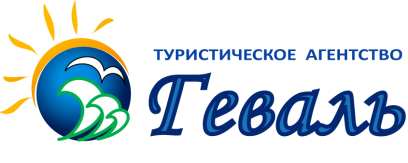                    г.Витебск,пр-т Черняховского, 5;тел/факс:(0212) 622 000, тел:(0212) 633 000;                   МТС  (029) 214 00 00                    www.geval.by : e-mail:geval_tur@mail.ruДаты тураКол-во ночей«эконом»«эконом»Удобства на блокУдобства на блокстандарт+стандарт+Реб-к до 7 лет без местаДаты тураКол-во ночей2-х местный3-х местный2-х местные3-х местн улучшенныйстандарт+стандарт+Реб-к до 7 лет без местаДаты тураКол-во ночей2-х местный3-х местный2-х местные3-х местн улучшенный2-х местный3-х местныйРеб-к до 7 лет без места31.05-(01.06-11.06)-12.061019018520520022021513010.06-(11.06-21.06)-22.061019519021020523022513020.06-(21.06-01.07)-02.071020019521521023523013030.06-(01.07-11.07)-12.071021521023523028527015010.07-(11.07-21.07)-22.071021521023523028527015020.07-(21.07-31.07)-01.081022021524023529027515030.07-(31.07-10.08)-11.081024023525525031029015009.08-(10.08-20.08)-21.081024023525525031029515019.08-(20.08-30.08)-31.081024023525525031029515029.08-(30.08-09.09)-10.091020520021020524022013008.09-(09.09-19.09)-20.0910195190205200225215130                   г.Витебск,пр-т Черняховского, 5;тел/факс:(0212) 622 000, тел:(0212) 633 000;                   МТС  (029) 214 00 00                    www.geval.by : e-mail:geval_tur@mail.ruДаты тураКол-во ночей«эконом»«эконом»Удобства на блокУдобства на блокстандарт+стандарт+Реб-к до 7 лет без местаДаты тураКол-во ночей2-х местный3-х местный2-х местные3-х местн улучшенныйстандарт+стандарт+Реб-к до 7 лет без местаДаты тураКол-во ночей2-х местный3-х местный2-х местные3-х местн улучшенный2-х местный3-х местныйРеб-к до 7 лет без места31.05-(01.06-11.06)-12.061019018520520022021513010.06-(11.06-21.06)-22.061019519021020523022513020.06-(21.06-01.07)-02.071020019521521023523013030.06-(01.07-11.07)-12.071021521023523028527015010.07-(11.07-21.07)-22.071021521023523028527015020.07-(21.07-31.07)-01.081022021524023529027515030.07-(31.07-10.08)-11.081024023525525031029015009.08-(10.08-20.08)-21.081024023525525031029515019.08-(20.08-30.08)-31.081024023525525031029515029.08-(30.08-09.09)-10.091020520021020524022013008.09-(09.09-19.09)-20.0910195190205200225215130